Publicado en España el 10/01/2024 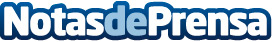 Cooperatèxtil 2.0, nueva plataforma que conecta la industria textilEsta plataforma online para la industria textil conecta proveedores de confección textilDatos de contacto:Arnau CuatrecasasTécnico de proyectos estratégicos de dinamización y competitividad+34 93 169 65 00Nota de prensa publicada en: https://www.notasdeprensa.es/cooperatextil-2-0-nueva-plataforma-que-conecta Categorias: Nacional Moda Emprendedores Industria Téxtil Otras Industrias Digital http://www.notasdeprensa.es